國立臺灣藝術大學特殊教育學生獎助學金申請身分證、學生證及成績申請繳費證明黏貼單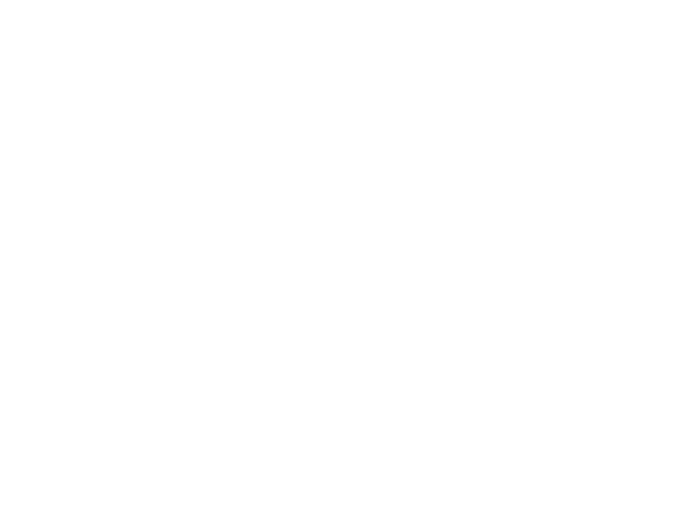 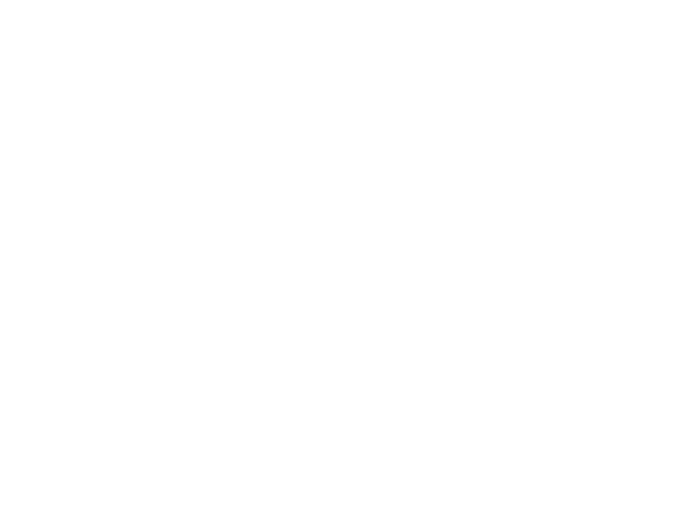 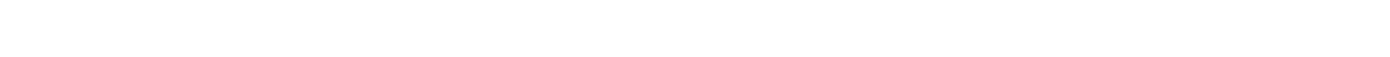 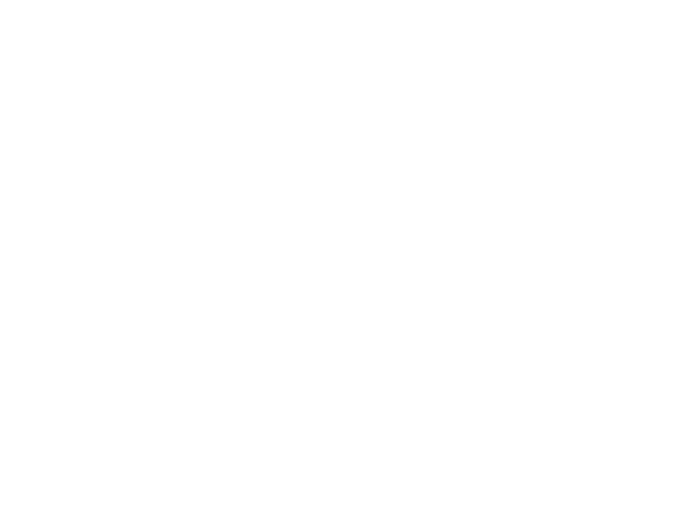 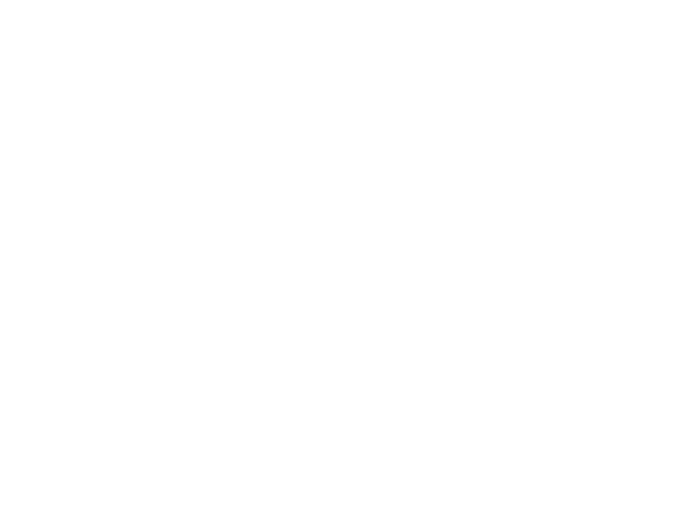 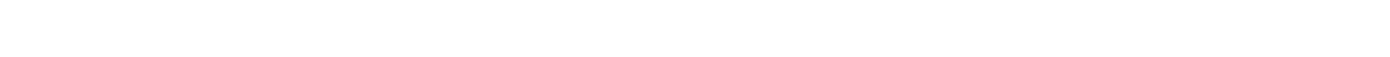       國立臺灣藝術大學特殊教育學生獎助學金申請金融存簿、教育部特教學生鑑定證明影本黏貼單 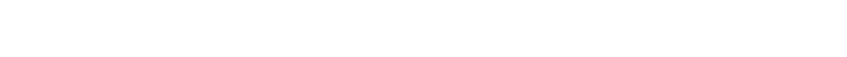 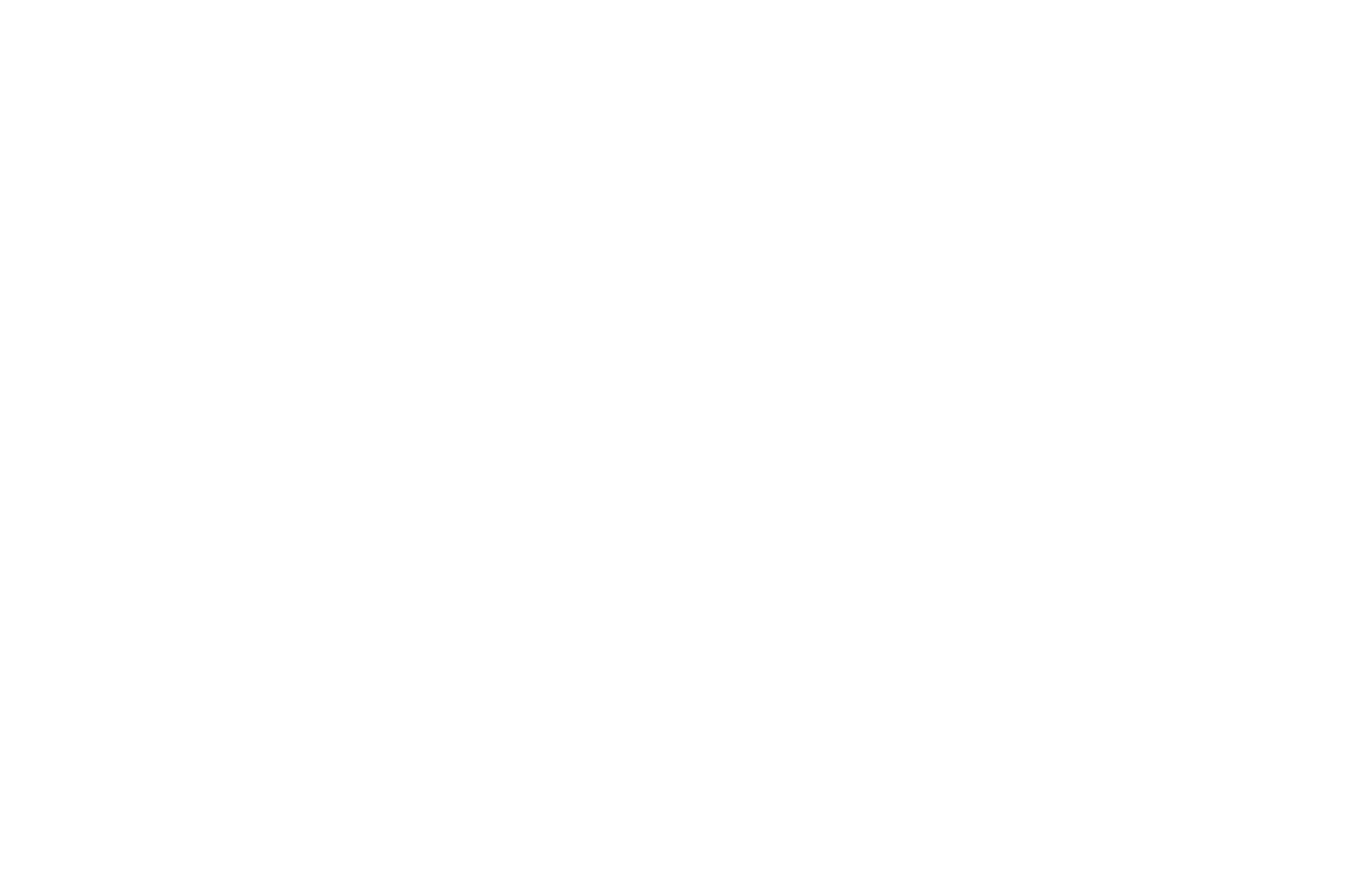 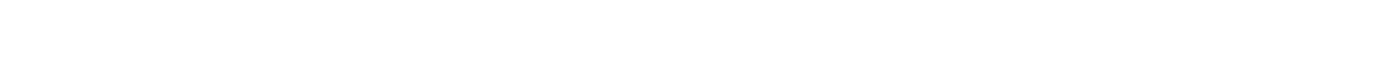 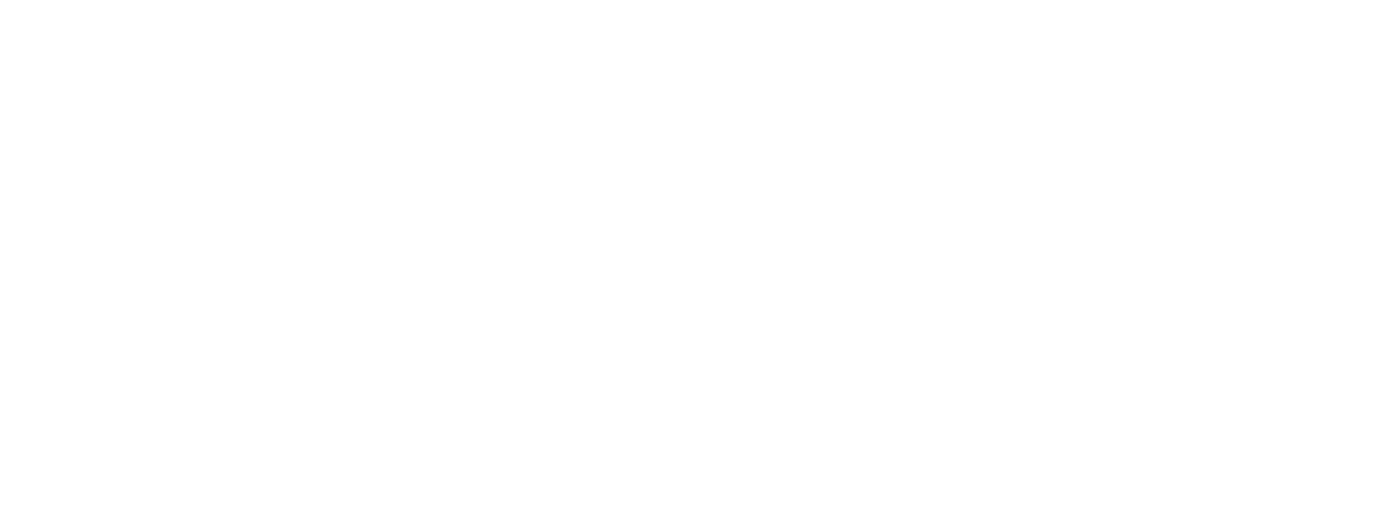 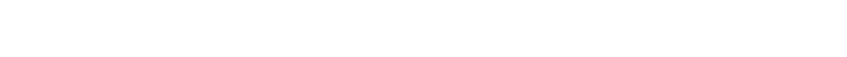 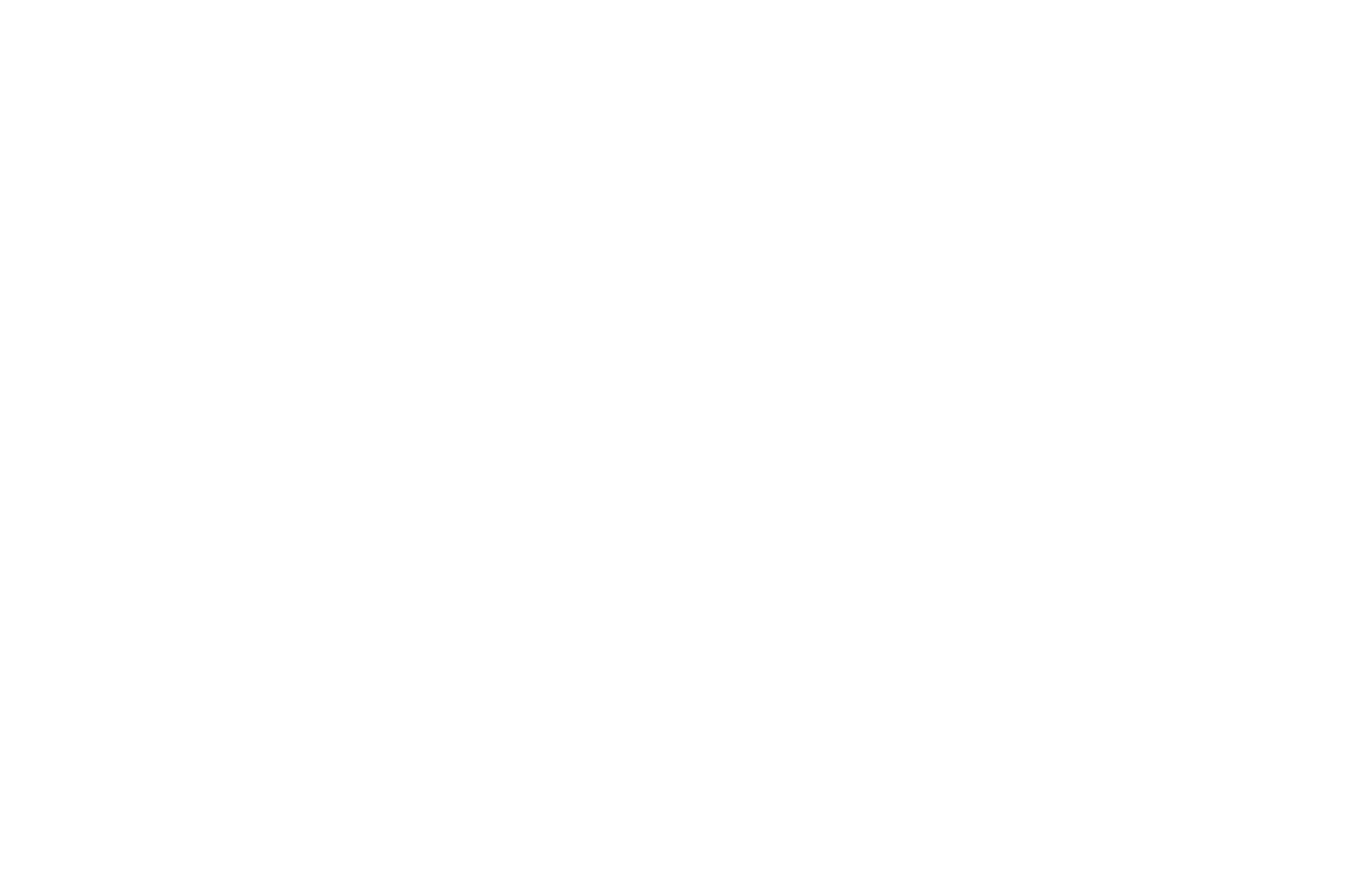 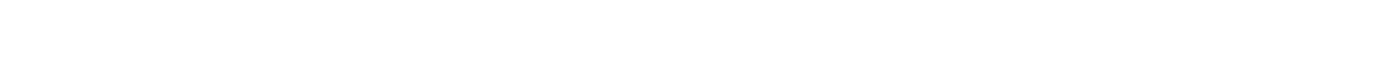 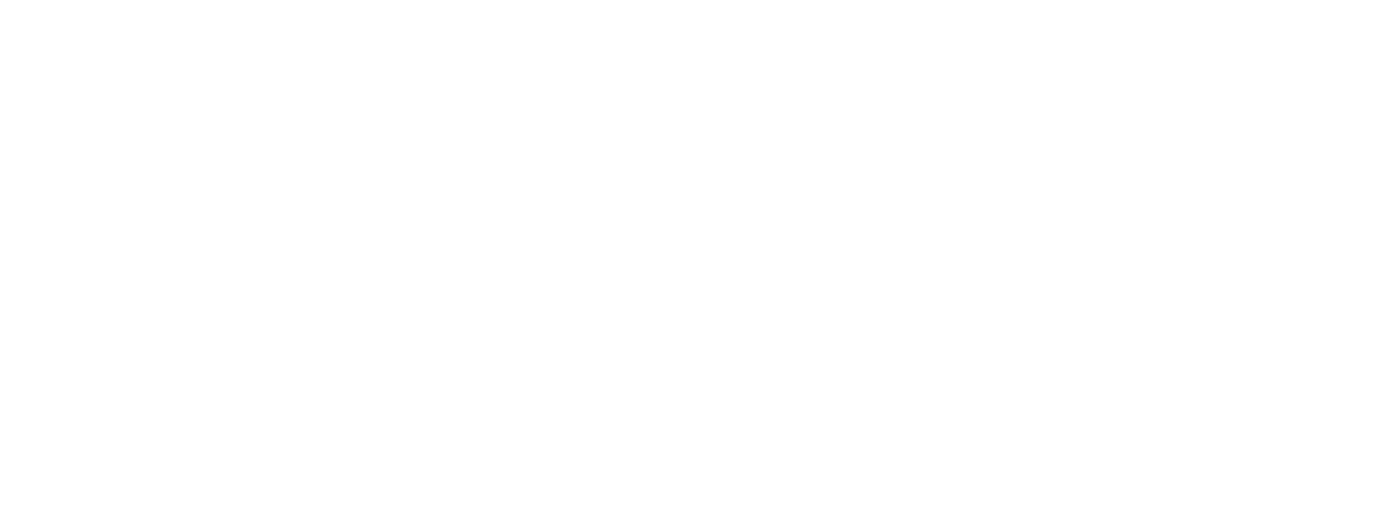 國立臺灣藝術大學     學年度特殊教育學生獎助學金申請表(舊制) 國立臺灣藝術大學     學年度特殊教育學生獎助學金申請表(舊制) 國立臺灣藝術大學     學年度特殊教育學生獎助學金申請表(舊制) 國立臺灣藝術大學     學年度特殊教育學生獎助學金申請表(舊制) 國立臺灣藝術大學     學年度特殊教育學生獎助學金申請表(舊制) 國立臺灣藝術大學     學年度特殊教育學生獎助學金申請表(舊制) 國立臺灣藝術大學     學年度特殊教育學生獎助學金申請表(舊制) 國立臺灣藝術大學     學年度特殊教育學生獎助學金申請表(舊制) 系	別 年級 學	號 姓	名 姓	名 身 心 障 礙類 別 等 級 操行平均成績 學業平均成績 類別： 等級： 身分證字號：            金融帳號（□郵局□一銀□其他）：________________                戶籍地址：                                  聯絡電話：______________             身分證字號：            金融帳號（□郵局□一銀□其他）：________________                戶籍地址：                                  聯絡電話：______________             身分證字號：            金融帳號（□郵局□一銀□其他）：________________                戶籍地址：                                  聯絡電話：______________             身分證字號：            金融帳號（□郵局□一銀□其他）：________________                戶籍地址：                                  聯絡電話：______________             身分證字號：            金融帳號（□郵局□一銀□其他）：________________                戶籍地址：                                  聯絡電話：______________             身分證字號：            金融帳號（□郵局□一銀□其他）：________________                戶籍地址：                                  聯絡電話：______________             身分證字號：            金融帳號（□郵局□一銀□其他）：________________                戶籍地址：                                  聯絡電話：______________             身分證字號：            金融帳號（□郵局□一銀□其他）：________________                戶籍地址：                                  聯絡電話：______________             導師或系主任簽章：  導師或系主任簽章：  導師或系主任簽章：  導師或系主任簽章：  申請人簽章： 年  月  日申請人簽章： 年  月  日申請人簽章： 年  月  日申請人簽章： 年  月  日檢附規定證件(請打勾，1245項為必要附件)□1.前一學年學業及操行成績單 □2.身分證影本 □3.身心障礙證明影本 □4.金融存摺影本 □5.教育部特教學生鑑定證明 □6.政府核定有案國內性競賽或展覽成    績優異證明□7.政府核定有案國際性競賽或展覽成績優異證明 審核人蓋章：                       年   月   日檢附規定證件(請打勾，1245項為必要附件)□1.前一學年學業及操行成績單 □2.身分證影本 □3.身心障礙證明影本 □4.金融存摺影本 □5.教育部特教學生鑑定證明 □6.政府核定有案國內性競賽或展覽成    績優異證明□7.政府核定有案國際性競賽或展覽成績優異證明 審核人蓋章：                       年   月   日檢附規定證件(請打勾，1245項為必要附件)□1.前一學年學業及操行成績單 □2.身分證影本 □3.身心障礙證明影本 □4.金融存摺影本 □5.教育部特教學生鑑定證明 □6.政府核定有案國內性競賽或展覽成    績優異證明□7.政府核定有案國際性競賽或展覽成績優異證明 審核人蓋章：                       年   月   日檢附規定證件(請打勾，1245項為必要附件)□1.前一學年學業及操行成績單 □2.身分證影本 □3.身心障礙證明影本 □4.金融存摺影本 □5.教育部特教學生鑑定證明 □6.政府核定有案國內性競賽或展覽成    績優異證明□7.政府核定有案國際性競賽或展覽成績優異證明 審核人蓋章：                       年   月   日核定獎/補助學金金額   □獎學金              萬元   □助學金              萬元 核定單位：學生獎助學金管理委員會 年   月   日核定獎/補助學金金額   □獎學金              萬元   □助學金              萬元 核定單位：學生獎助學金管理委員會 年   月   日核定獎/補助學金金額   □獎學金              萬元   □助學金              萬元 核定單位：學生獎助學金管理委員會 年   月   日核定獎/補助學金金額   □獎學金              萬元   □助學金              萬元 核定單位：學生獎助學金管理委員會 年   月   日規定事項 依據本校學生獎助學金管理辦法第4條第2項及特殊教育學生獎補助學金申請要點之規定辦理，此申請表適用對象為110學年度以前(含)入學之學生。 獎助資格：身心障礙學生領有身心障礙手冊或鑑輔會鑑定證明者，操行成績80分以上，另學業平均成績在80分（含）以上發給獎學金，學業平均成績在70分（含）以上發給補助金，再依障礙類別及等級核定發放金額。特殊教育學生就讀碩士班或博士班，依本辦法規定申請獎補助者，其每學年修習學分數應至少十二學分，就學期間申領次數，不得超過其修業年限。另其他詳細規範請參閱校內特殊教育學生獎補助學金申請要點(舊制)之規定。申請流程：申請學生應填寫申請表並請導師簽章後，檢附相關證件向資源教室提出申請，審核符合規定後發給獎助學金。 本項獎補助係屬事後獎助，每學年辦理1次，應屆畢業生於每年6月中前提出申請，並先辦理申請成績單繳費，本申請表成績欄位免填，事後由承辦單位代為申請成績單後填註，在校生於每年10月中前提出申請。規定事項 依據本校學生獎助學金管理辦法第4條第2項及特殊教育學生獎補助學金申請要點之規定辦理，此申請表適用對象為110學年度以前(含)入學之學生。 獎助資格：身心障礙學生領有身心障礙手冊或鑑輔會鑑定證明者，操行成績80分以上，另學業平均成績在80分（含）以上發給獎學金，學業平均成績在70分（含）以上發給補助金，再依障礙類別及等級核定發放金額。特殊教育學生就讀碩士班或博士班，依本辦法規定申請獎補助者，其每學年修習學分數應至少十二學分，就學期間申領次數，不得超過其修業年限。另其他詳細規範請參閱校內特殊教育學生獎補助學金申請要點(舊制)之規定。申請流程：申請學生應填寫申請表並請導師簽章後，檢附相關證件向資源教室提出申請，審核符合規定後發給獎助學金。 本項獎補助係屬事後獎助，每學年辦理1次，應屆畢業生於每年6月中前提出申請，並先辦理申請成績單繳費，本申請表成績欄位免填，事後由承辦單位代為申請成績單後填註，在校生於每年10月中前提出申請。規定事項 依據本校學生獎助學金管理辦法第4條第2項及特殊教育學生獎補助學金申請要點之規定辦理，此申請表適用對象為110學年度以前(含)入學之學生。 獎助資格：身心障礙學生領有身心障礙手冊或鑑輔會鑑定證明者，操行成績80分以上，另學業平均成績在80分（含）以上發給獎學金，學業平均成績在70分（含）以上發給補助金，再依障礙類別及等級核定發放金額。特殊教育學生就讀碩士班或博士班，依本辦法規定申請獎補助者，其每學年修習學分數應至少十二學分，就學期間申領次數，不得超過其修業年限。另其他詳細規範請參閱校內特殊教育學生獎補助學金申請要點(舊制)之規定。申請流程：申請學生應填寫申請表並請導師簽章後，檢附相關證件向資源教室提出申請，審核符合規定後發給獎助學金。 本項獎補助係屬事後獎助，每學年辦理1次，應屆畢業生於每年6月中前提出申請，並先辦理申請成績單繳費，本申請表成績欄位免填，事後由承辦單位代為申請成績單後填註，在校生於每年10月中前提出申請。規定事項 依據本校學生獎助學金管理辦法第4條第2項及特殊教育學生獎補助學金申請要點之規定辦理，此申請表適用對象為110學年度以前(含)入學之學生。 獎助資格：身心障礙學生領有身心障礙手冊或鑑輔會鑑定證明者，操行成績80分以上，另學業平均成績在80分（含）以上發給獎學金，學業平均成績在70分（含）以上發給補助金，再依障礙類別及等級核定發放金額。特殊教育學生就讀碩士班或博士班，依本辦法規定申請獎補助者，其每學年修習學分數應至少十二學分，就學期間申領次數，不得超過其修業年限。另其他詳細規範請參閱校內特殊教育學生獎補助學金申請要點(舊制)之規定。申請流程：申請學生應填寫申請表並請導師簽章後，檢附相關證件向資源教室提出申請，審核符合規定後發給獎助學金。 本項獎補助係屬事後獎助，每學年辦理1次，應屆畢業生於每年6月中前提出申請，並先辦理申請成績單繳費，本申請表成績欄位免填，事後由承辦單位代為申請成績單後填註，在校生於每年10月中前提出申請。規定事項 依據本校學生獎助學金管理辦法第4條第2項及特殊教育學生獎補助學金申請要點之規定辦理，此申請表適用對象為110學年度以前(含)入學之學生。 獎助資格：身心障礙學生領有身心障礙手冊或鑑輔會鑑定證明者，操行成績80分以上，另學業平均成績在80分（含）以上發給獎學金，學業平均成績在70分（含）以上發給補助金，再依障礙類別及等級核定發放金額。特殊教育學生就讀碩士班或博士班，依本辦法規定申請獎補助者，其每學年修習學分數應至少十二學分，就學期間申領次數，不得超過其修業年限。另其他詳細規範請參閱校內特殊教育學生獎補助學金申請要點(舊制)之規定。申請流程：申請學生應填寫申請表並請導師簽章後，檢附相關證件向資源教室提出申請，審核符合規定後發給獎助學金。 本項獎補助係屬事後獎助，每學年辦理1次，應屆畢業生於每年6月中前提出申請，並先辦理申請成績單繳費，本申請表成績欄位免填，事後由承辦單位代為申請成績單後填註，在校生於每年10月中前提出申請。規定事項 依據本校學生獎助學金管理辦法第4條第2項及特殊教育學生獎補助學金申請要點之規定辦理，此申請表適用對象為110學年度以前(含)入學之學生。 獎助資格：身心障礙學生領有身心障礙手冊或鑑輔會鑑定證明者，操行成績80分以上，另學業平均成績在80分（含）以上發給獎學金，學業平均成績在70分（含）以上發給補助金，再依障礙類別及等級核定發放金額。特殊教育學生就讀碩士班或博士班，依本辦法規定申請獎補助者，其每學年修習學分數應至少十二學分，就學期間申領次數，不得超過其修業年限。另其他詳細規範請參閱校內特殊教育學生獎補助學金申請要點(舊制)之規定。申請流程：申請學生應填寫申請表並請導師簽章後，檢附相關證件向資源教室提出申請，審核符合規定後發給獎助學金。 本項獎補助係屬事後獎助，每學年辦理1次，應屆畢業生於每年6月中前提出申請，並先辦理申請成績單繳費，本申請表成績欄位免填，事後由承辦單位代為申請成績單後填註，在校生於每年10月中前提出申請。規定事項 依據本校學生獎助學金管理辦法第4條第2項及特殊教育學生獎補助學金申請要點之規定辦理，此申請表適用對象為110學年度以前(含)入學之學生。 獎助資格：身心障礙學生領有身心障礙手冊或鑑輔會鑑定證明者，操行成績80分以上，另學業平均成績在80分（含）以上發給獎學金，學業平均成績在70分（含）以上發給補助金，再依障礙類別及等級核定發放金額。特殊教育學生就讀碩士班或博士班，依本辦法規定申請獎補助者，其每學年修習學分數應至少十二學分，就學期間申領次數，不得超過其修業年限。另其他詳細規範請參閱校內特殊教育學生獎補助學金申請要點(舊制)之規定。申請流程：申請學生應填寫申請表並請導師簽章後，檢附相關證件向資源教室提出申請，審核符合規定後發給獎助學金。 本項獎補助係屬事後獎助，每學年辦理1次，應屆畢業生於每年6月中前提出申請，並先辦理申請成績單繳費，本申請表成績欄位免填，事後由承辦單位代為申請成績單後填註，在校生於每年10月中前提出申請。規定事項 依據本校學生獎助學金管理辦法第4條第2項及特殊教育學生獎補助學金申請要點之規定辦理，此申請表適用對象為110學年度以前(含)入學之學生。 獎助資格：身心障礙學生領有身心障礙手冊或鑑輔會鑑定證明者，操行成績80分以上，另學業平均成績在80分（含）以上發給獎學金，學業平均成績在70分（含）以上發給補助金，再依障礙類別及等級核定發放金額。特殊教育學生就讀碩士班或博士班，依本辦法規定申請獎補助者，其每學年修習學分數應至少十二學分，就學期間申領次數，不得超過其修業年限。另其他詳細規範請參閱校內特殊教育學生獎補助學金申請要點(舊制)之規定。申請流程：申請學生應填寫申請表並請導師簽章後，檢附相關證件向資源教室提出申請，審核符合規定後發給獎助學金。 本項獎補助係屬事後獎助，每學年辦理1次，應屆畢業生於每年6月中前提出申請，並先辦理申請成績單繳費，本申請表成績欄位免填，事後由承辦單位代為申請成績單後填註，在校生於每年10月中前提出申請。